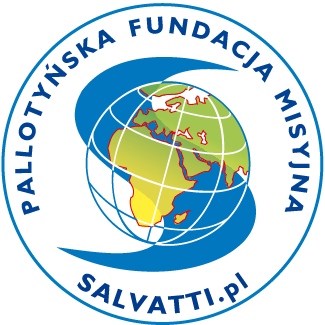 ul Wilcza 8, 05-091 ZąbkiTel  (-19), fax +48 22 781 67 59e-mail: www.salvatti.plDEKLARACJA PROGRAMU PATRONAGEIMIĘ I NAZWISKO ...........................................................................................................ULICA I NUMER DOMU .................................................................................................KOD POCZTOWY ................................... …………..MIEJSCOWOŚĆ .......................................................... Telefon .......................................................... e-mail .........................................................Oświadczam, że będę co miesiąc wpłacał środki finansowe jako darowizny na rzecz Pallotyńskiej Fundacji Misyjnej Salvatti.pl i polecam, aby były one przekazywane na rzecz dziecka: Halima Abdilkaf przez okres jego nauki w szkole w Megenase w Etiopii w wysokości 25 EURO (lub 110 złotych)* miesięcznie za dziecko (w tym 1 euro na koszty administracyjne i 1 euro na fundusz solidarnościowy). Pieniądze będę przekazywać na konto Pallotyńskiej Fundacji Misyjnej Salvatti.pl: Do wpłaty w EURO:Bank: BGŻ BNP PARIBAS   10 1600 1462 1024 0481 1000 0001Do wpłaty w złotówkach:Bank: BGŻ BNP PARIBAS   26 2030 0045 1170 0000 0457 3970Tytułem: DAROWIZNA PATRONAT, ETME017* Szczegóły w regulaminie.** Wyrażam zgodę na przetwarzanie podanych przeze mnie moich danych osobowych, na zasadach określonych   w ustawie o ochronie danych osobowych, w zbiorach prowadzonych przez Pallotyńską Fundację Misyjną Salvatti.pl dla celów promocji misji.Miejscowość i data..................................................     podpis..............................................